“Газпромбанк” (Акционерное общество)Заявление на получение банковской карты "Зарплатная" Банка ГПБ (АО)Я, __________________________________________________________                         (фамилия, имя, отчество)* - Карта дает право ее держателю участвовать в программе Банка ГПБ (АО) и/или третьих лиц соответствующей этому типу банковских карт (для совместных банковских карт).Фамилия и имя латинскими буквами (как в общегражданском заграничном паспорте гражданина Российской Федерации или ином документе, удостоверяющем личность и предназначенном для использования на территории иностранного государства, при отсутствии такового – по выбору клиента):(не более 19 символов)ЛИЧНЫЕ И СЛУЖЕБНЫЕ ДАННЫЕ КОНТРОЛЬНАЯ ИНФОРМАЦИЯУкажите любое ключевое слово для идентификации Вас как держателя карты и запомните егоПодтверждаю, что НЕ ЯВЛЯЮСЬ НАЛОГОВЫМ РЕЗИДЕНТОМ США и НЕ ОБЛАДАЮ НИ ОДНИМ ИЗ ПЕРЕЧИСЛЕННЫХ НИЖЕ ПРИЗНАКОВ НАЛОГОВОГО РЕЗИДЕНТА США: (в целях соблюдения Банком требований Федерального закона от 28.06.2014 № 173-ФЗ «Об особенностях осуществления финансовых операций с иностранными гражданами и юридическими лицами, о внесении изменений в Кодекс Российской Федерации об административных правонарушениях и признании утратившими силу отдельных положений законодательных актов Российской Федерации» (далее – Федеральный закон):1) не имею гражданство США (в том числе в случае наличия двух и более гражданств), 2) не имею разрешение на постоянное пребывание в США (карточка постоянного жителя (форма I-551 «Green Card»), 3) не соответствую критерию «Долгосрочного пребывания» на территории США (см. примечание), 4) местом моего рождения не является территория США, 5) не имею адреса проживания и/или почтовые адреса, номер контактного телефона и/или факса на территории США, 6) не предоставлял заявление/инструкцию/платежное поручение на осуществление периодических платежей в течение какого-либо срока на перевод средств на счет в США, 7) не оформлял доверенность на распоряжение своими счетами лицу с адресом места жительства (регистрации) в США/ адресом места пребывания в США/почтовым адресом в США.Примечание:Уважаемый Клиент, для целей корректного указания информации в данном блоке просим Вас проанализировать дополнительную информацию.Определение налогового резидента США.В соответствии с условиями Федерального закона, физические лица признаются налоговыми резидентами США, если выполняется одно из следующих условий:Физическое лицо является гражданином США;Физическое лицо имеет разрешение на постоянное пребывание в США (карточка постоянного жителя (форма I-551 («Green Card»); Физическое лицо соответствует критериям «Долгосрочного пребывания».2.	Критерии «Долгосрочного пребывания» на территории США.Физическое лицо признается налоговым резидентом США, если оно находилось на территории США не менее 31 дня в течение текущего календарного года и не менее 183 дней в течение 3 лет, включая текущий год и два непосредственно предшествующих года. При этом сумма дней, в течение которых физическое лицо присутствовало на территории США в текущем году, а также двух предшествующих годах, умножается на установленный коэффициент:коэффициент  для текущего года равен 1 (т.е. учитываются все дни, проведенные в США в текущем году);коэффициент предшествующего года равен – 1/3; коэффициент позапрошлого года – 1/6. Пример: Вы провели на территории США в . 130 дней, в . – 120 дней, в . – 120 дней. Таким образом, подсчет будет произведен следующим образом: (130 + 120*1/3 + 120*1/6)=190. Поскольку общее количество дней превышает в сумме 183, и в текущем году Вы провели более в США более 31 дня, то в . Вы будете признаны налоговым резидентом США.ЕСЛИ КЛИЕНТ ВЫБРАЛ ВАРИАНТ ОТВЕТА «НЕТ, не подтверждаю», ТО КЛИЕНТУ НЕОБХОДИМО ДОПОЛНИТЕЛЬНО ЗАПОЛНИТЬ «ПОДРОБНУЮ ФОРМУ САМОСЕРТИФИКАЦИИ ДЛЯ КЛИЕНТОВ – ФИЗИЧЕСКИХ ЛИЦ, ИНДИВИДУАЛЬНЫХ ПРЕДПРИНИМАТЕЛЕЙ И ЛИЦ, ЗАНИМАЮЩИХСЯ ЧАСТНОЙ ПРАКТИКОЙ» И ФОРМУ W-9 (ПРИ НЕОБХОДИМОСТИ НА ОСНОВАНИИ РЕЗУЛЬТАТОВ ЗАПОЛНЕНИЯ ПОДРОБНОЙ ФОРМЫ).  ДА, подтверждаю     НЕТ, не подтверждаюЯ подтверждаю, что сведения, указанные в настоящем блоке, являются достоверными и полными. Я понимаю, что я несу ответственность за предоставление недостоверных и неполных сведений о себе в соответствии с применяемым законодательством.Я понимаю, что в случае моего отказа от предоставления Банку в течение 15 рабочих дней информации, запрашиваемой Банком в целях соблюдения требований Федерального закона, Банк имеет право принять решение об отказе от совершения операций, осуществляемых в мою пользу или по моему поручению по договору, предусматривающему оказание финансовых услуг, и расторгнуть в одностороннем порядке договор, предусматривающий оказание финансовых услуг, в случаях, предусмотренных Федеральным законом.В случае изменения идентификационных сведений, представленных в рамках настоящего блока, я предоставлю обновленную информацию Банку не позднее 15 календарных дней с момента изменения сведений.Я понимаю, что Банк оставляет за собой право запрашивать дополнительные документы, необходимые для подтверждения информации, указанной в настоящем блоке.  ДА, подтверждаю     НЕТ, не подтверждаюЯвляетесь ли Вы ПДЛ или лицом, связанным с ПДЛ**?           да  нетЕСЛИ  ВЫБРАН  ВАРИАНТ  ОТВЕТА  «ДА», ТО ТРЕБУЕТСЯ  ЗАПОЛНИТЬ  ВОПРОСНИК!** ПДЛ – физическое лицо, индивидуальный предприниматель, лицо, занимающееся в установленном законодательством Российской Федерации порядке частной практикой, независимо от его гражданства, являющееся иностранным публичным должностным лицом, должностным лицом публичных международных организаций и/или российским публичным должностным лицом.Лицо, связанное с ПДЛ – супруг или супруга ПДЛ, его близкий родственник (родственник по прямой восходящей и нисходящей линии (родители и дети, дедушки, бабушки и внуки), полнородный и неполнородный (имеющий общего отца или мать) брат и сестра, усыновитель и усыновленный), партнер по бизнесу и личный советник/консультант, а также лицо, которое получает значительную материальную выгоду ввиду отношений с ПДЛ.Сведения о наличии выгодоприобретателей***  да  нет***Выгодоприобретатель - лицо, не являющееся непосредственно участником операции, к выгоде которого Вы действуете, в том числе на основании агентского договора, договоров поручения, комиссии и доверительного управления, при проведении операций с денежными средствами и иным имуществом.ЕСЛИ  ВЫБРАН  ВАРИАНТ  ОТВЕТА  «НЕТ»,  то Заявитель не работает по договорам поручения, комиссии, доверительного управления, агентским договорам (либо иным гражданско-правовым договорам в пользу третьих лиц), все сделки и платежи проводит к собственной выгоде и за свой счёт. В случае заключения в дальнейшем агентских договоров, договоров поручения, комиссии, доверительного управления, осуществления платежей в пользу третьих лиц (за третьих лиц) сведения о лице(ах), в чьих интересах заключен(ы) договор(ы) либо осуществлен платеж, будут предоставлены в Банк до совершения таких операций, но не позднее 3 рабочих дней со дня совершения  таких операцийЕСЛИ  ВЫБРАН  ВАРИАНТ  ОТВЕТА  «ДА», то требуется  заполнить  Анкету выгодоприобретателя!Наличие бенефициарных владельцев****    да   нетЕСЛИ  ВЫБРАН  ВАРИАНТ  ОТВЕТА  «ДА», ТО ТРЕБУЕТСЯ ПРЕДОСТАВИТЬ СВЕДЕНИЯ О КАЖДОМ БЕНЕФИЦИАРНОМ ВЛАДЕЛЬЦЕ! ****Бенефициарный владелец – физическое лицо, которое в конечном счете прямо или косвенно (через третьих лиц, в том числе через юридическое лицо, нескольких юридических лиц либо группу связанных юридических лиц) контролирует Ваши действия, в том числе имеет возможность определять решения, принимаемые Вами.Согласие о предоставлении рекламной информации об услугах и продуктах Банка:Согласен (-на) с тем, что Банк  может  использовать сведения, содержащиеся в настоящем Заявлении, для  направления мне сообщений (в целях исполнения настоящего Договора) или предоставления  мне  рекламной информации (в целях продвижения Банком своих банковских услуг) путем контакта со мной с помощью средств связи.В случае если карта дает мне право на участие в акциях,  проводимых Банком, / программах Банка и/или третьих лиц,  даю свое согласие на участие в акциях / программах, а также поручаю Банку передавать мои персональные данные, указанные в настоящем Заявлении, вышеуказанным третьим лицам, либо компаниям, осуществляющим реализацию этих программ. согласен     не согласенСогласие на обработку персональных данных и передачу персональных данных третьим лицам: В соответствии с Федеральным законом от 27.07.2006 № 152-ФЗ «О персональных данных» выражаю свое согласие свободно, своей волей и в своем интересе что:  - «Газпромбанк» (Акционерное общество), зарегистрированный по адресу: 117420, Москва, ул. Наметкина, дом 16, корпус 1 (далее – Банк) вправе осуществлять обработку моих персональных данных, указанных  в настоящем Заявлении,  а также вправе поручить обработку моих персональных данных, указанных  в  настоящем Заявлении, третьему лицу в целях заключения и исполнения настоящего «Договора об открытии банковского счета, об эмиссии и использовании банковских карт Банка ГПБ (АО)» (далее – Договор), а именно: - ООО "Газкардсервис", расположенному по адресу: Россия, г. Москва, ул. Обручева, дом 27, корпус 2;(далее - Компания) а также - правоохранительные органы и страховые компании, участникам платежной системы необходимую информацию о персональных данных Клиента и операциях (попытках проведения операций), в том числе попадающую под определение банковской тайны, если это требуется в целях проведения расследования по факту несанкционированного использования Карты или спорной операции. согласен     не согласен2. Под «обработкой персональных данных» понимается любое действие или совокупность действий, совершаемых Банком и Компанией (-ями) с использованием средств автоматизации или без использования таких средств с персональными данными,  включая сбор, запись, систематизацию, накопление, хранение, уточнение, (обновление, изменение )извлечение, использование, передачу (предоставление, доступ, включая трансграничную передачу), от Банка / Компании(-й)  в Компанию(-и) / Банк, обезличивание, блокирование, удаление, уничтожение с средств автоматизации моих персональных данных в информационных системах персональных данных Компании(-й) и Банка.  Я подтверждаю, что  мне разъяснено значение всех перечисленных в настоящем пункте терминов  и их соответствие Федеральному закону от 27.07.2006 № 152-ФЗ «О персональных данных»;3. Обработка моих персональных данных, указанных в Заявлении,  проводится Банком и Компанией(-ями) с целью заключения и исполнения  Банком своих обязательств по настоящему Договору.4. Согласен (-на) с тем, что обработка моих персональных данных будет прекращена Банком по истечении 5 (пять) лет после окончания срока действия настоящего Договора при условии, что это не будет нарушать нормы законодательства Российской Федерации. Обрабатываемые персональные данные подлежат уничтожению либо обезличиванию по достижении целей обработки или в случае утраты необходимости в достижении этих целей, если иное не предусмотрено федеральным законом.5. Согласие предоставляется с даты подписания настоящего Заявления и действует в течение срока действия Договора и срока исковой давности. 6. Согласие на обработку персональных данных может быть отозвано в соответствии с ч. 2 ст. 9 Федерального закона от 27.07.2006 № 152-ФЗ «О персональных данных». 7. В случае отзыва согласия на обработку персональных данных Банк вправе продолжить обработку персональных данных без согласия клиента при наличии оснований, указанных в п. 2-11 ч. 1 ст. 6, ч. 2 ст. 10, ч. 2 ст. 11 Федерального закона от 27.07.2006 № 152-ФЗ «О персональных данных». согласен     не согласен1. Достоверность содержащихся в настоящем Заявлении сведений подтверждаю. Согласен(-на) с тем, что Банк имеет право проверить содержащиеся в настоящем Заявлении сведения. 2. С «Условиями использования банковских карт Банка ГПБ (АО)», «Правилами использования расчетных банковских карт «Газпромбанк – Экспресс Кард» и соответствующими тарифами Банка  по обслуживанию  банковских карт Банка», указанных мною в настоящем Заявлении, ознакомлен (-а) и  обязуюсь их выполнять. 3. Уведомлен (-а) о том, что «Условия использования банковских карт Банка ГПБ (АО)» и тарифы размещены на web-сайте Банка и в подразделениях Банка.4. Уведомлен(-а) о том, что информационные материалы (памятка) по безопасности использования карт, включая информацию о возможных ограничениях способов и мест использования и случаях повышенного риска использования карт, размещены на сайте Банка www.gazprombank.ru в подразделе «Ваша безопасность» раздела «Банковские карты» рубрики «Частным клиентам», а также в  подразделениях Банка.5. Подтверждаю, что ознакомлен(-а) с содержанием памятки.6. Согласен (-на) с тем, что Банк не несет ответственности за выполнение обязательств третьими лицами по предоставлению  услуг, сервисов, специальных предложений (в том числе скидок)  по картам, держателем которых я являюсь. 7. В случае если карта дает мне право на участие в программах Банка и/или третьих лиц, то неотъемлемой частью настоящего Заявления является соответствующая программа для данного типа банковских карт/ правила участия в программах для данного типа банковских карт. С условиями соответствующей программы ознакомлен (-а) и согласен (-на).8. Согласен(-на) с тем, что оплата проходов через турникеты транспортного оператора, совершенных с использованием карты «Газпромбанк – Экспресс Кард», включая связанные с ней платежи, будут производиться с моего банковского счета, открытого на основании настоящего Договора. согласен     не согласенНомер банковской MasterCard Unembossed / Visa Unembossed:Банковская карта предоставляется впервыеБанковская карта предоставляется взамен ранее выданной Visa Unembossed / MasterCard Unembossed№ ____________________________срок действия____/____ по причине:Заполняется печатными буквами52 00 70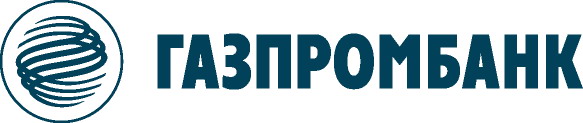 Прошу выдать мне расчетную (дебетовую) банковскую карту Газпромбанка (далее – карта)*Visa Classic Доверяю Банку указать самостоятельноДата рождениядень месяц    годдень месяц    годдень месяц    годдень месяц    годдень месяц    годГражданствоГражданствоГражданствоГражданствоГражданствоГражданствоГражданствоГражданствоГражданствоГражданствоГражданствоМесто рожденияСНИЛС (Страховой номер индивидуального лицевого счета), (при наличии)СНИЛС (Страховой номер индивидуального лицевого счета), (при наличии)СНИЛС (Страховой номер индивидуального лицевого счета), (при наличии)--------ИНН(Идентификационный номер налогоплательщика), (при наличии)ИНН(Идентификационный номер налогоплательщика), (при наличии)ИНН(Идентификационный номер налогоплательщика), (при наличии)ИндексАдрес регистрации Адрес фактического проживанияМесто работы ПодразделениеДолжностьДолжностьДолжностьДолжностьДолжностьДолжностьДолжностьДолжностьДолжностьДомашний телефонСлужебный телефонСлужебный телефонСлужебный телефонСлужебный телефонСлужебный телефонСлужебный телефонСлужебный телефонСлужебный телефонСлужебный телефонСлужебный телефонМобильный телефонПаспорт гражданина РФ(Наименование и реквизиты документа, удостоверяющего личность)Паспорт гражданина РФ(Наименование и реквизиты документа, удостоверяющего личность)Паспорт гражданина РФ(Наименование и реквизиты документа, удостоверяющего личность)Паспорт гражданина РФ(Наименование и реквизиты документа, удостоверяющего личность)Паспорт гражданина РФ(Наименование и реквизиты документа, удостоверяющего личность)Паспорт гражданина РФ(Наименование и реквизиты документа, удостоверяющего личность)Паспорт гражданина РФ(Наименование и реквизиты документа, удостоверяющего личность)Паспорт гражданина РФ(Наименование и реквизиты документа, удостоверяющего личность)Реквизиты миграционной карты и документа,  подтверждающего право пребывания (проживания) на территории Российской Федерации (для иностранных граждан и лиц без гражданства)Реквизиты миграционной карты и документа,  подтверждающего право пребывания (проживания) на территории Российской Федерации (для иностранных граждан и лиц без гражданства)Реквизиты миграционной карты и документа,  подтверждающего право пребывания (проживания) на территории Российской Федерации (для иностранных граждан и лиц без гражданства)Реквизиты миграционной карты и документа,  подтверждающего право пребывания (проживания) на территории Российской Федерации (для иностранных граждан и лиц без гражданства)Реквизиты миграционной карты и документа,  подтверждающего право пребывания (проживания) на территории Российской Федерации (для иностранных граждан и лиц без гражданства)Реквизиты миграционной карты и документа,  подтверждающего право пребывания (проживания) на территории Российской Федерации (для иностранных граждан и лиц без гражданства)Реквизиты миграционной карты и документа,  подтверждающего право пребывания (проживания) на территории Российской Федерации (для иностранных граждан и лиц без гражданства)Реквизиты миграционной карты и документа,  подтверждающего право пребывания (проживания) на территории Российской Федерации (для иностранных граждан и лиц без гражданства)Серия  Номер  Выдан:  Серия  Номер  Выдан:  Серия  Номер  Выдан:  Серия  Номер  Выдан:  Серия  Номер  Выдан:  Серия  Номер  Выдан:  Серия  Номер  Выдан:  Серия  Номер  Выдан:  Серия  Номер  Выдан:  Серия  Номер  Выдан:  Серия  Номер  Выдан:  Серия  Номер  Выдан:  Серия  Номер  Выдан:  Серия  Номер  Выдан:  Серия  Номер  Выдан:  Серия  Номер  Выдан:  Серия  Номер  Выдан:  Серия  Номер  Выдан:  Серия  Номер  Выдан:  Серия  Номер  Выдан:  Серия  Номер  Выдан:  Серия  Номер  Выдан:  Серия  Номер  Выдан:  Серия  Номер  Выдан:  Серия  Номер  Выдан:  Серия  Номер  Выдан:  Серия  Номер  Выдан:  БанкКлиентСогласие в рамках заключения настоящего Договора:Подпись заявителя Дата Фамилия, инициалы и должность работника Банка, принявшего Заявление Самойленко И. Г. Главный специалист Дополнительного офиса № 028/1020 Филиала "Газпромбанк" (Акционерное общество) "Центральный", Московская область
Подпись____________, дата _______________Отметки для служебного пользованияКонтроль по FATCA (заполняется работником Банка, принявшим Заявление):  НЕ требуется: подтверждаю полноту и корректность заполнения клиентом Заявления, а также отсутствие противоречий между данными о клиенте, предоставленными клиентом в Заявлении и имеющимися в Банке (в том числе ранее представленным клиентом в ходе его идентификации по FATCA). Требуется. Фамилия, инициалы и должность работника Банка, принявшего Заявление и уполномоченного на заключение Договора Самойленко И. Г. Главный специалист Дополнительного офиса № 028/1020 Филиала "Газпромбанк" (Акционерное общество) "Центральный", Московская область Подпись__________, дата____________Фамилия, инициалы и должность работника Банка, принявшего Заявление Самойленко И. Г. Главный специалист Дополнительного офиса № 028/1020 Филиала "Газпромбанк" (Акционерное общество) "Центральный", Московская область
Подпись____________, дата _______________Отметки для служебного пользованияКонтроль по FATCA (заполняется работником Банка, принявшим Заявление):  НЕ требуется: подтверждаю полноту и корректность заполнения клиентом Заявления, а также отсутствие противоречий между данными о клиенте, предоставленными клиентом в Заявлении и имеющимися в Банке (в том числе ранее представленным клиентом в ходе его идентификации по FATCA). Требуется. Фамилия, инициалы и должность работника Банка, принявшего Заявление и уполномоченного на заключение Договора Самойленко И. Г. Главный специалист Дополнительного офиса № 028/1020 Филиала "Газпромбанк" (Акционерное общество) "Центральный", Московская область Подпись__________, дата____________Фамилия, инициалы и должность работника Банка, принявшего Заявление Самойленко И. Г. Главный специалист Дополнительного офиса № 028/1020 Филиала "Газпромбанк" (Акционерное общество) "Центральный", Московская область
Подпись____________, дата _______________Отметки для служебного пользованияКонтроль по FATCA (заполняется работником Банка, принявшим Заявление):  НЕ требуется: подтверждаю полноту и корректность заполнения клиентом Заявления, а также отсутствие противоречий между данными о клиенте, предоставленными клиентом в Заявлении и имеющимися в Банке (в том числе ранее представленным клиентом в ходе его идентификации по FATCA). Требуется. Фамилия, инициалы и должность работника Банка, принявшего Заявление и уполномоченного на заключение Договора Самойленко И. Г. Главный специалист Дополнительного офиса № 028/1020 Филиала "Газпромбанк" (Акционерное общество) "Центральный", Московская область Подпись__________, дата____________Фамилия, инициалы и должность работника Банка, принявшего Заявление Самойленко И. Г. Главный специалист Дополнительного офиса № 028/1020 Филиала "Газпромбанк" (Акционерное общество) "Центральный", Московская область
Подпись____________, дата _______________Отметки для служебного пользованияКонтроль по FATCA (заполняется работником Банка, принявшим Заявление):  НЕ требуется: подтверждаю полноту и корректность заполнения клиентом Заявления, а также отсутствие противоречий между данными о клиенте, предоставленными клиентом в Заявлении и имеющимися в Банке (в том числе ранее представленным клиентом в ходе его идентификации по FATCA). Требуется. Фамилия, инициалы и должность работника Банка, принявшего Заявление и уполномоченного на заключение Договора Самойленко И. Г. Главный специалист Дополнительного офиса № 028/1020 Филиала "Газпромбанк" (Акционерное общество) "Центральный", Московская область Подпись__________, дата____________Фамилия, инициалы и должность работника Банка, принявшего Заявление Самойленко И. Г. Главный специалист Дополнительного офиса № 028/1020 Филиала "Газпромбанк" (Акционерное общество) "Центральный", Московская область
Подпись____________, дата _______________Отметки для служебного пользованияКонтроль по FATCA (заполняется работником Банка, принявшим Заявление):  НЕ требуется: подтверждаю полноту и корректность заполнения клиентом Заявления, а также отсутствие противоречий между данными о клиенте, предоставленными клиентом в Заявлении и имеющимися в Банке (в том числе ранее представленным клиентом в ходе его идентификации по FATCA). Требуется. Фамилия, инициалы и должность работника Банка, принявшего Заявление и уполномоченного на заключение Договора Самойленко И. Г. Главный специалист Дополнительного офиса № 028/1020 Филиала "Газпромбанк" (Акционерное общество) "Центральный", Московская область Подпись__________, дата____________